Постановление администрации Березовского района "О внесении изменений в постановление администрации Березовского района Красноярского края от 29.06.2015 № 1058 «О реализации государственных полномочий по обеспечению питанием обучающихся в муниципальных общеобразовательных учреждениях муниципального образования Березовский район Красноярского края без взимания платы"17 июля 2020, пятница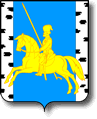 АДМИНИСТРАЦИЯ БЕРЕЗОВСКОГО РАЙОНА
КРАСНОЯРСКОГО КРАЯ
ПОСТАНОВЛЕНИЕ
пгт.БерезовкаО внесении изменений в постановление администрации Березовского района Красноярского края от 29.06.2015 № 1058 «О реализации государственных полномочий по обеспечению питанием обучающихся в муниципальных общеобразовательных учреждениях муниципального образования Березовский район Красноярского края без взимания платы»В целях приведения муниципальных нормативных правовых актов администрации Березовского района в соответствие с действующим законодательством Российской Федерации, учитывая положения Закона Российской Федерации от 25.06.1993 N 5242-1 «О праве граждан Российской Федерации на свободу передвижения, выбор места пребывания и жительства в пределах Российской Федерации», руководствуясь Уставом Березовского района Красноярского края,ПОСТАНОВЛЯЮ:1. Внести в Положение о порядке обеспечения бесплатным питанием детей, обучающихся в муниципальных общеобразовательных учреждениях муниципального образования Березовский район Красноярского края, утвержденное постановлением администрации Березовского района Красноярского края от 29.06.2015 № 1058 «О реализации государственных полномочий по обеспечению питанием обучающихся в муниципальных общеобразовательных учреждениях муниципального образования Березовский район Красноярского края без взимания платы» следующие изменения:1.1. В пункте 2.3 слова «в обязательном порядке» исключить;1.2. В пункте 2.3.1 слова «выписка из домовой книги» заменить словами «информация из базового государственного информационного ресурса регистрационного учета граждан Российской Федерации по месту пребывания и по месту жительства в пределах Российской Федерации»;1.3. Пункт 2.6 изложить в следующей редакции: «В случае если заявителем не представлены документы, указанные в пунктах 2.3.1. и 2.3.3 настоящего Положения Муниципальный отдел образования администрации Березовского района в течение 3 рабочих дней со дня регистрации заявления запрашивает документы (сведения, содержащиеся в документах) в соответствующих органах и организациях в порядке межведомственного информационного взаимодействия в соответствии с Федеральным закономN 210-ФЗ.»;1.4. Подпункт 2 пункта 2.12 изложить в следующей редакции: «непредставление в полном объеме документов, указанных в пунктах 2.2. и 2.3.2 настоящего Положения»;1.5. Приложение 1 к Положению изложить в редакции согласно приложению к настоящему постановлению.2. Контроль за исполнением настоящего постановления возложить на начальника Муниципального отдела образования администрации А.А. Андреева.3. Постановление вступает в силу в день, следующий за днем официального опубликования в газете «Пригород» и подлежит размещению на типовом субсайте в системе единого краевого портала «Красноярский край» www.berezovsky.krskstate.ru.Глава района
В.А.Швецов17.07.2020 г.№ 1289